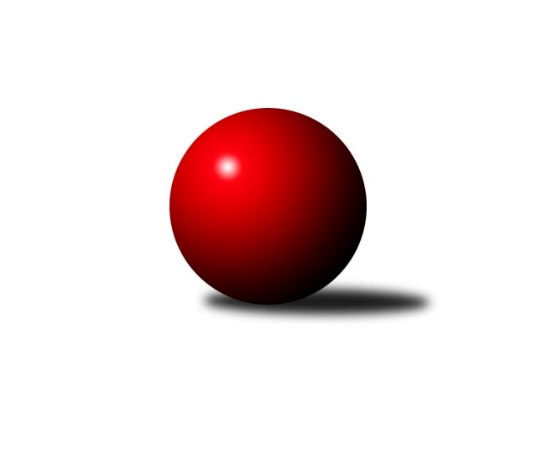 Č.1Ročník 2023/2024	17.5.2024 OP Tábor 2023/2024Statistika 1. kolaTabulka družstev:		družstvo	záp	výh	rem	proh	skore	sety	průměr	body	plné	dorážka	chyby	1.	Loko Tábor C	1	1	0	0	5.0 : 1.0 	(6.0 : 2.0)	1708	2	1138	570	25	2.	KK Hilton C	1	1	0	0	5.0 : 1.0 	(5.0 : 3.0)	1671	2	1138	533	35	3.	Sp. Soběslav B	0	0	0	0	0.0 : 0.0 	(0.0 : 0.0)	0	0	0	0	0	4.	So. Chotoviny D	1	0	0	1	1.0 : 5.0 	(3.0 : 5.0)	1564	0	1119	445	41	5.	Loko Tábor D	1	0	0	1	1.0 : 5.0 	(2.0 : 6.0)	1515	0	1103	412	45Tabulka doma:		družstvo	záp	výh	rem	proh	skore	sety	průměr	body	maximum	minimum	1.	Loko Tábor C	1	1	0	0	5.0 : 1.0 	(6.0 : 2.0)	1708	2	1708	1708	2.	KK Hilton C	0	0	0	0	0.0 : 0.0 	(0.0 : 0.0)	0	0	0	0	3.	Loko Tábor D	0	0	0	0	0.0 : 0.0 	(0.0 : 0.0)	0	0	0	0	4.	Sp. Soběslav B	0	0	0	0	0.0 : 0.0 	(0.0 : 0.0)	0	0	0	0	5.	So. Chotoviny D	1	0	0	1	1.0 : 5.0 	(3.0 : 5.0)	1564	0	1564	1564Tabulka venku:		družstvo	záp	výh	rem	proh	skore	sety	průměr	body	maximum	minimum	1.	KK Hilton C	1	1	0	0	5.0 : 1.0 	(5.0 : 3.0)	1671	2	1671	1671	2.	Sp. Soběslav B	0	0	0	0	0.0 : 0.0 	(0.0 : 0.0)	0	0	0	0	3.	Loko Tábor C	0	0	0	0	0.0 : 0.0 	(0.0 : 0.0)	0	0	0	0	4.	So. Chotoviny D	0	0	0	0	0.0 : 0.0 	(0.0 : 0.0)	0	0	0	0	5.	Loko Tábor D	1	0	0	1	1.0 : 5.0 	(2.0 : 6.0)	1515	0	1515	1515Tabulka podzimní části:		družstvo	záp	výh	rem	proh	skore	sety	průměr	body	doma	venku	1.	Loko Tábor C	1	1	0	0	5.0 : 1.0 	(6.0 : 2.0)	1708	2 	1 	0 	0 	0 	0 	0	2.	KK Hilton C	1	1	0	0	5.0 : 1.0 	(5.0 : 3.0)	1671	2 	0 	0 	0 	1 	0 	0	3.	Sp. Soběslav B	0	0	0	0	0.0 : 0.0 	(0.0 : 0.0)	0	0 	0 	0 	0 	0 	0 	0	4.	So. Chotoviny D	1	0	0	1	1.0 : 5.0 	(3.0 : 5.0)	1564	0 	0 	0 	1 	0 	0 	0	5.	Loko Tábor D	1	0	0	1	1.0 : 5.0 	(2.0 : 6.0)	1515	0 	0 	0 	0 	0 	0 	1Tabulka jarní části:		družstvo	záp	výh	rem	proh	skore	sety	průměr	body	doma	venku	1.	KK Hilton C	0	0	0	0	0.0 : 0.0 	(0.0 : 0.0)	0	0 	0 	0 	0 	0 	0 	0 	2.	Loko Tábor D	0	0	0	0	0.0 : 0.0 	(0.0 : 0.0)	0	0 	0 	0 	0 	0 	0 	0 	3.	Loko Tábor C	0	0	0	0	0.0 : 0.0 	(0.0 : 0.0)	0	0 	0 	0 	0 	0 	0 	0 	4.	So. Chotoviny D	0	0	0	0	0.0 : 0.0 	(0.0 : 0.0)	0	0 	0 	0 	0 	0 	0 	0 	5.	Sp. Soběslav B	0	0	0	0	0.0 : 0.0 	(0.0 : 0.0)	0	0 	0 	0 	0 	0 	0 	0 Zisk bodů pro družstvo:		jméno hráče	družstvo	body	zápasy	v %	dílčí body	sety	v %	1.	Josef Macháček 	Loko Tábor C 	1	/	1	(100%)	2	/	2	(100%)	2.	Ondřej Novák 	Loko Tábor C 	1	/	1	(100%)	2	/	2	(100%)	3.	Stanislav Ťoupal 	KK Hilton C 	1	/	1	(100%)	2	/	2	(100%)	4.	Radim Mareš 	Loko Tábor D 	1	/	1	(100%)	2	/	2	(100%)	5.	Šárka Aujezdská 	Loko Tábor C 	1	/	1	(100%)	2	/	2	(100%)	6.	Miroslav Vacko 	So. Chotoviny D 	1	/	1	(100%)	1	/	2	(50%)	7.	Jiří Vitha 	KK Hilton C 	1	/	1	(100%)	1	/	2	(50%)	8.	Zdeněk Pech 	KK Hilton C 	1	/	1	(100%)	1	/	2	(50%)	9.	Miroslav Kovač 	KK Hilton C 	0	/	1	(0%)	1	/	2	(50%)	10.	Lucie Lišková 	So. Chotoviny D 	0	/	1	(0%)	1	/	2	(50%)	11.	Klára Šmejkalová 	So. Chotoviny D 	0	/	1	(0%)	1	/	2	(50%)	12.	Monika Havránková 	Loko Tábor D 	0	/	1	(0%)	0	/	2	(0%)	13.	Jaroslav Zoun 	Loko Tábor C 	0	/	1	(0%)	0	/	2	(0%)	14.	Irena Dlouhá 	Loko Tábor D 	0	/	1	(0%)	0	/	2	(0%)	15.	Pavlína Fürbacherová 	Loko Tábor D 	0	/	1	(0%)	0	/	2	(0%)	16.	Martina Křemenová 	So. Chotoviny D 	0	/	1	(0%)	0	/	2	(0%)Průměry na kuželnách:		kuželna	průměr	plné	dorážka	chyby	výkon na hráče	1.	TJ Sokol Chotoviny, 1-4	1617	1128	489	38.0	(404.4)	2.	Tábor, 1-4	1611	1120	491	35.0	(402.9)Nejlepší výkony na kuželnách:TJ Sokol Chotoviny, 1-4KK Hilton C	1671	1. kolo	Stanislav Ťoupal 	KK Hilton C	482	1. koloSo. Chotoviny D	1564	1. kolo	Miroslav Vacko 	So. Chotoviny D	418	1. kolo		. kolo	Jiří Vitha 	KK Hilton C	418	1. kolo		. kolo	Klára Šmejkalová 	So. Chotoviny D	414	1. kolo		. kolo	Miroslav Kovač 	KK Hilton C	404	1. kolo		. kolo	Martina Křemenová 	So. Chotoviny D	378	1. kolo		. kolo	Zdeněk Pech 	KK Hilton C	367	1. kolo		. kolo	Lucie Lišková 	So. Chotoviny D	354	1. koloTábor, 1-4Loko Tábor C	1708	1. kolo	Šárka Aujezdská 	Loko Tábor C	478	1. koloLoko Tábor D	1515	1. kolo	Radim Mareš 	Loko Tábor D	453	1. kolo		. kolo	Ondřej Novák 	Loko Tábor C	413	1. kolo		. kolo	Jaroslav Zoun 	Loko Tábor C	410	1. kolo		. kolo	Josef Macháček 	Loko Tábor C	407	1. kolo		. kolo	Monika Havránková 	Loko Tábor D	396	1. kolo		. kolo	Pavlína Fürbacherová 	Loko Tábor D	349	1. kolo		. kolo	Irena Dlouhá 	Loko Tábor D	317	1. koloČetnost výsledků:	5.0 : 1.0	1x	1.0 : 5.0	1x